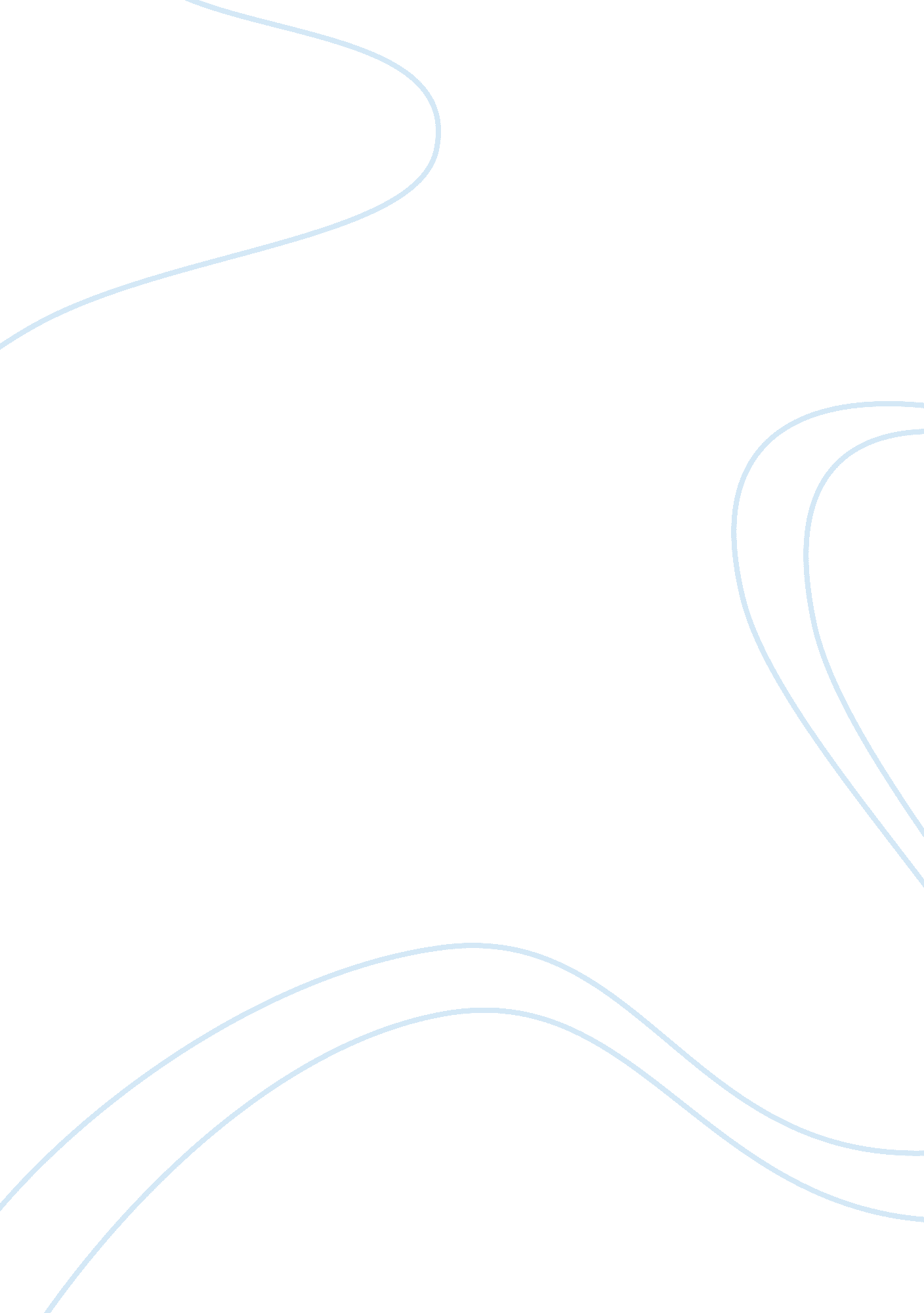 High school struggle daysBusiness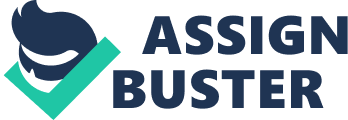 It’s to hard to be a high school student because there are many paper works to do, assignment to answer and topic to be review . I’m not complaining , but actually I am so thankful that I am stlill studying but the problem is some teachers are so strict in their subject. They give us difficult ways to make a decision to get the best grades. I keep understanding their sides but still why some of them are using the time of others subject just to finish the topic. For all high school students especially grade 9 be ready and Never surrender . 